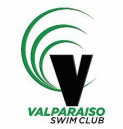 Valparaiso Swim Club       Spring Classic        May 20th-22nd, 2022SANCTION #:IN22241HOST: Valparaiso Swim Club LOCATION:  Valparaiso Aquatic Center, Valparaiso High School, 2727 N. Campbell Street, Valparaiso, IN 46383 FACILITY: Competition Pool: One 50-meter pool with ten-7.5-foot wide lanes each with non-turbulent lane markers. Colorado Timing System will be used. One large state of the art, centrally located color scoreboard. The competition pool will be set up with one 8 lane, 50 meter course (and 2 extra lanes will be available for warm-up and cool-down).The East end of the pool has a minimum depth of eight feet (8’). The West end (diving well) of the pool has a minimum depth of fourteen feet (14’) The competition course has not been certified in accordance with rule 104.2.2C(4). PARKING: Free parking will be available in the lots adjacent to Valparaiso High School. Enter the VAC at Door 16. ELIGIBILITY: Age as of May 20, 2022 shall determine the age for each swimmer entered into the meet. All swimmers must be registered with USA Swimming. These registration numbers must accompany entry. Indiana Swimming does not process on-site registrations. Coaches must present their USA Swimming coach credential to gain deck access. The meet referee or meet director reserves the right to ask for coach credential display and/or deny access if the coach does not comply. ENTRY FEES: Please make a check payable to: Valparaiso Swim Club. Checks must accompany the entry or be paid prior to the start of the meet. No entry fees will be returned except those received after the limit has been reached. Individual Events $5.00 each Indiana Swimming Surcharge $2.00 per swimmer (Required by Indiana Swimming) ADMISSION: $6 per person, per session (Children under 5yrs. are free)Weekend Pass: $15Heat Sheets: $1CONCESSIONS: Refreshments will be available at the concession stand located on the upper level of the VAC.FORMAT: All events are timed finals in Long Course Meters. Each Swimmer will be limited to 12 events for the entire meet and no more than 2 individual events on Friday and 5 individual events on each Saturday and Sunday. If an entry is submitted with an individual entered in more events than this rule allows, the entry will be made by order of events starting with Event #1 until the rule is satisfied; there will be NO refunds. There will be NO RELAYS.  VSC reserves the right to use “Fly Over” starts for all events.  VSC reserves the right to limit the number of entries in any one or more events to achieve a four-hour maximum timeline per session. Refunds will be provided for any entries in events that are limited. The Meet Entry Chair will notify all affected teams of any limited events.  At the Meet Referee’s discretion, events may be combined by age, gender, distance, and/or stroke provided there is at least one empty lane between such combined events.A Clerk of Course will be used for the 10 and under age group on Saturday and Sunday.	CHECK-IN: No Positive Check-In. The meet will be preseeded. DECK ENTRIES: Will NOT be permitted at this meet. ENTRY PROCEDURE: Entries will be accepted starting Monday, April 18, 2022 at 8:00AM  until 5:00 pm May 2, 2022. The entry deadline will be extended if the meet does not fill. Teams not accepted will be notified by Friday, May 9th, 2022.Mail entries and fees to Entry Chairperson: Emily Kennedy℅ Valparaiso Swim Club900 Oak StreetValparaiso, IN 46383Email: ebykennedy@gmail.comMeet Director: Arene Lee arene821@yahoo.comMeet Referee: Doug Galinsky jdgalinsky@gmail.comOFFICIALS: VSC will need the help of your USA Swimming Officials. If you have officials interested in helping, please provide his/her name & email address on the entry summary form where requested.SUIT RULE: In swimming competitions, the competitor must wear only one swimsuit in one or two pieces except as provided in 102.8 including 102.8 (F). All swimsuits shall be made from textile materials. For men, the swimsuit shall not extend above the navel or below the knees, and for women, shall not cover the neck, extend past the shoulder, nor extend below the knee. FACILITY NOTES: It is important that all people attending this meet, whether swimmers, coaches, or chaperones, treat this facility with the utmost care. The following rules will be strictly enforced:       ● Keep areas free of trash. ● Do not enter unauthorized areas. This includes other athletic facilities or school grounds. ● Due to USA Swimming insurance requirements, only swimmers, coaches, officials and assigned volunteers will be allowed on deck. There are NO exceptions.● No smoking or use of vapor devices are allowed on VHS property. HOTELS: Valparaiso has a number of hotels within 10 minutes of the pool. Contact the hotels for rates and availability. Rules: Current USA Swimming rules will govern this event. 202.4.9 D – Any swimmer entered in the meet, must be certified by a USA Swimming-member coach as being proficient in performing a racing start or must start each race from within the water. When unaccompanied by a member-coach, it is the responsibility of the swimmer or the swimmer’s legal guardian to ensure compliance with this requirement. 202.4.9 E & 205.2.2 & 202.4.9 F- Swimmer(s) must be registered with USA Swimming to be accepted into this meet. Age as of (Host to insert first day of meet) shall determine the swimmer’s age for the entire meet. Indiana Swimming does not process onsite memberships. USA Swimming Rules 202.5.3 - At a sanctioned competitive event, USA Swimming athlete members must be under the supervision of a USA Swimming member coach during warmup, competition, and warm-down. The Meet Director or Meet Referee may assist in making arrangements for such supervision, but it is the swimmer’s responsibility to make such arrangements prior to the start of the meet. The competitor must wear only one swimsuit in one or two pieces except as provided in USA Swimming Rule 205.10.1. All swimsuits shall be made of textile materials. For men, the swimsuit shall not extend above the navel nor below the knees, and for women, shall not cover the neck, extend past the shoulder, nor extend below the knee. Coaches and Officials MUST display their current USA Swimming coach credential or Deck Pass to gain deck access. The meet referee and/or meet director reserves the right to ask for coach credential or Deck Pass and/or deny deck access if coach does not comply or card is no longer valid/current. The use of audio or visual recording devices, including a cell phone, is not permitted in any changing area, rest rooms, or locker rooms. Deck changes are prohibited. It is understood and agreed that USA Swimming shall be free from any liabilities or claims for damages arising by reason of injuries to anyone during the conduct of the event. 202.4.9 I – Deck changes are prohibited. 202.4.9 J – Operation of a drone, or any other flying apparatus, is prohibited over the venue (pools, athlete/coach areas, spectator areas and open-ceiling locker rooms) any time athletes, coaches, officials and/or spectators are present. Exceptions may be granted with prior written approval by the Program Operations Vice Chair. NOTES: ONLY COACHES AND PARTICIPATING OFFICIALS ARE ALLOWED ON THE POOL DECK. NO FOOD IS ALLOWED ON THE POOL DECK. SMOKING IS NOT PERMITTED ANYWHERE ON THE VALPARAISO HIGH SCHOOL CAMPUS. It is the responsibility of the coaches and team parents to monitor and be responsible for your swimmers. We ask for your cooperation in taking care not to damage the school property and to clean up your area before leaving for the day. An inherent risk of exposure to COVID-19 exists in any public place where people are present. COVID-19 is an extremely contagious disease that can lead to severe illness and death. According to the Centers for Disease Control and Prevention, senior citizens and individuals with underlying medical conditions are especially vulnerable. USA Swimming, Inc., cannot prevent you (or your child(ren)) from becoming exposed to, contracting, or spreading COVID-19 while participating in USA Swimming sanctioned events. It is not possible to prevent against the presence of the disease. Therefore, if you choose to participate in a USA Swimming sanctioned event, you may be exposing yourself to and/or increasing your risk of contracting or spreading COVID-19. BY ATTENDING OR PARTICIPATING IN THIS COMPETITION, YOU VOLUNTARILY ASSUME ALL RISKS ASSOCIATED WITH EXPOSURE TO COVID-19 AND FOREVER RELEASE AND HOLD HARMLESS USA SWIMMING AND [THE LSC] AND EACH OF THEIR OFFICERS, DIRECTORS, AGENTS, EMPLOYEES OR OTHER REPRESENTATIVES FROM ANY LIABILITY OR CLAIMS INCLUDING FOR PERSONAL INJURIES, DEATH, DISEASE OR PROPERTY LOSSES, OR ANY OTHER LOSS, INCLUDING BUT NOT LIMITED TO CLAIMS OF NEGLIGENCE AND GIVE UP ANY CLAIMS YOU MAY HAVE TO SEEK DAMAGES, WHETHER KNOWN OR UNKNOWN, FORESEEN OR UNFORESEEN, IN CONNECTION WITH EXPOSURE, INFECTION, AND/OR SPREAD OF COVID-19 RELATED TO PARTICIPATION IN THIS COMPETITION. Safe Sport 360: The Minor Athlete Abuse Prevention Policy prohibits Applicable Adults (as defined) from having one-on-one interactions with minor athletes which are not within an observable and interruptible distance from another adult. Applicable Adults are required to abide by this policy in full during this meet. § Pursuant to USA Swimming Rules and Regulations and federal law, it is every member’s responsibility to immediately (i.e., within 24 hours) report any incident of child abuse, including physical or sexual abuse, to law enforcement and the U.S. Center for SafeSport. Reporting must occur when an individual has firsthand knowledge of misconduct or where specific and credible information has been received from a victim or knowledgeable third party. A report to the U.S. Center for SafeSport may be made via telephone at 720-531- 0340 or online at www.uscenterforsafesport.org/report-a-concern. Various state laws may also require reporting to law enforcement or to a designated child protection agency. § All athletes age 18 and older must complete Athlete Protection Training in order to be a USA Swimming registered member in good standing. Any athlete who turns 18 on or after [insert date that is 30 days prior to the last date of the actual competition], who has not completed Athlete Protection Training by the first day of competition, will be prohibited from participating in the competition until such time as all membership requirements are completed. Times achieved by an athlete who turns age 18 on or after [insert same date], who competes in this USA Swimming sanctioned event without completing this membership requirement, will NOT count for qualification or recognition. This includes participation as a member of a relay. SAFETY: Important information regarding COVID-19 and Safe Sport An inherent risk of exposure to COVID-19 exists in any public place where people are present. COVID-19 is an extremely contagious disease that can lead to severe illness and death. According to the Centers for Disease Control and Prevention, senior citizens and individuals with underlying medical conditions are especially vulnerable. USA Swimming, Inc., cannot prevent you (or your child(ren)) from becoming exposed to, contracting, or spreading COVID-19 while participating in USA Swimming sanctioned events. It is not possible to prevent against the presence of the disease. Therefore, if you choose to participate in a USA Swimming sanctioned event, you may be exposing yourself to and/or increasing your risk of contracting or spreading COVID-19. BY ATTENDING OR PARTICIPATING IN THIS COMPETITION, YOU VOLUNTARILY ASSUME ALL RISKS ASSOCIATED WITH EXPOSURE TO COVID-19 AND FOREVER RELEASE AND HOLD HARMLESS USA SWIMMING AND [THE LSC] AND EACH OF THEIR OFFICERS, DIRECTORS, AGENTS, EMPLOYEES OR OTHER REPRESENTATIVES FROM ANY LIABILITY OR CLAIMS INCLUDING FOR PERSONAL INJURIES, DEATH, DISEASE OR PROPERTY LOSSES, OR ANY OTHER LOSS, INCLUDING BUT NOT LIMITED TO CLAIMS OF NEGLIGENCE AND GIVE UP ANY CLAIMS YOU MAY HAVE TO SEEK DAMAGES, WHETHER KNOWN OR UNKNOWN, FORESEEN OR UNFORESEEN, IN CONNECTION WITH EXPOSURE, INFECTION, AND/OR SPREAD OF COVID-19 RELATED TO PARTICIPATION IN THIS COMPETITION. SAFE SPORT 360: The Minor Athlete Abuse Prevention Policy prohibits Applicable Adults (as defined) from having one-on-one interactions with minor athletes which are not within an observable and interruptible distance from another adult. Applicable Adults are required to abide by this policy in full during this meet.§ Pursuant to USA Swimming Rules and Regulations and federal law, it is every member’s responsibility to immediately (i.e., within 24 hours) report any incident of child abuse, including physical or sexual abuse, to law enforcement and the U.S. Center for SafeSport. Reporting must occur when an individual has firsthand knowledge of misconduct or where specific and credible information has been received from a victim or knowledgeable third party. A report to the U.S. Center for SafeSport may be made via telephone at 720-531-0340 or online at www.uscenterforsafesport.org/report-a-concern. Various state laws may also require reporting to law enforcement or to a designated child protection agency. § All athletes age 18 and older must complete Athlete Protection Training in order to be a USA Swimming registered member in good standing. Any athlete who turns 18 on or after [insert date that is 30 days prior to the last date of the actual competition], who has not completed Athlete Protection Training by the first day of competition, will be prohibited from participating in the competition until such time as all membership requirements are completed. Times achieved by an athlete who turns age 18 on or after [insert same date], who competes in this USA Swimming sanctioned event without completing this membership requirement, will NOT count for qualification or recognition. This includes participation as a member of a relay.AWARDS: Ribbons will be awarded for places 1st thru 8th.SCORING will be: 20-17-16-15-14-13-12-11-9-7-6-5-4-3-2-1TIME SCHEDULE: All times are local, Central Standard Time. The below time schedule is tentative and subject to change. Friday, May 13, 2022 Session #1: Warm-ups: Not before 4:00PM Meet Begins: Not before 5:00 PM Saturday, May 14, 2022 Session #2: Warm-ups: Not before 7:00AM Meet Begins: Not before 8:00 AM Saturday, May 14, 2022 Session #3: Warm-ups: Not before 12:00 PM Meet Begins: Not before 1:00 PM Sunday, May 15, 2022 Session #4: Warm-ups: Not before 7:00AM Meet Begins: Not before 8:00AM Sunday, May 15, 2022 Session #5: Warm-ups: Not before 12:00 PM Meet Begins: Not Before 1:00 PM Friday PMWarm Up: 4:00 PM                                                                                    Meet Starts: 5:00 PMSaturday AMWarm Up:  7:00am                                                                    Meet Starts: 8:00amSaturday PMWarm Up: not before 12:00pm                                 Meet Starts: not before 1:00pmSunday AMWarm Up: 7:00am                                                         Meet Starts: 8:00amSunday PMWarm Ups: not before 12:00pm                Meet Starts: not before 1:00pm  TEAM SUMMARY OF ENTRIES THIS FORM IS REQUIRED WITH PAYMENT DUE BY DAY 1 – START OF MEET Please fill out the information requested below and mail with your entry form and check. Please refrain from sending cash and make checks payable to Valparaiso Swim Club or VSC Club Name:  ________________________________________ Club Code:___________                                                                                                                          Number of Swimmers Entered:  Boys:________  +   Girls:______ = Total Swimmers:_____________Total Swimmers_______x $2.00= $                  (A)  (Indiana Swimming Surcharge)Total Number of Boys’ Individual Events:            x $5.00 each = $ ___________(B)     Total Number of Girls’ Individual Events:              x $5.00 each = $  ___________ (C) A $________ + B $_______ + C $_________ = Total Amount Due $________________ Coaches Name(s):                                                                          Email(s): Phone(s):               			Release and Hold Harmless Agreement: In consideration of being permitted to participate in this swim meet, and for other good and valuable consideration, the undersigned for himself, his successors and assigns, hereby releases and forever discharges the host club Valparaiso Swim Club (VSC) and its Board of Directors, the Valparaiso Aquatics Center, USA Swimming and each of their respective officers, agents, employees, members, successors and any other persons in any way connected with this meet, from any and all liabilities, claims, demands, actions or causes of action of whatever kind of character arising out of or in connection with said event. Further, the undersigned shall indemnify and hold harmless the host club (VSC), VAC, USA Swimming, and the officers, trustees, agents, employees and members of the foregoing and all other persons in any way and claims arising out of or in connection with any injury, including death, or alleged injury of damage to property sustained or alleged to have sustained in connection with or to have arisen out of said event Executed this ___________ day of ________________________, 2022. Signature of Club Official or Coach: ______________________________________ Printed Name of Signature: _____________________________________________ You may have one designated spokesperson for your team to talk to the referee or Clerk-of-Course. The coach would be the logical person. Please print the name of your spokesperson: ____________________________Entry Method: _______ Email ______ Disk How would you like your results communicated: ______ Hard Copy (snail mail or .pdf file emailed) ______Meet Manager Backup (emailed) ______Team Manager .c12 file (emailed) ______All of the above Email address to send above to: _____________________________ Did you include: ________ Check for entries and surcharges ________ Hard copy of entries (if applicable) ________ I have read the meet letter and understand itGirlsEventBoys110 & Under 200 IM2311-12 200 IM4513-14 400 IM6715 & Over 400 IM8910 & Under 200 Free101111-12 400 Free121313-14 400 Free141515 & Over 400 Free161711 & Over 1500 Free181913-14 200 IM202115 & Over 200 IM222313-14 100 Butterfly242515 & Over 100 Butterfly262713-14 200 Backstroke282915 & Over 200 Backstroke 303113-14 100 Breaststroke 323315 & Over 100 Breaststroke3435                           13-14 100 Freestyle 363715 & Over 100 Freestyle383911-12 50 Breaststroke404110 & Under 50 Breaststroke424311-12 50 Backstroke444510 & Under 50 Backstroke464711-12 100 Butterfly484910 & Under 100 Butterfly505111-12 100 Freestyle525310 & Under 100 Freestyle545513-14 50 Freestyle565715 & Over 50 Freestyle585913-14 200 Butterfly606115 & Over 200 Butterfly626313-14 100 Backstroke646515 & Over 100 Backstroke666713-14 200 Breaststroke686915 & Over 200 Breaststroke707113-14 200 Freestyle727315 & Over 200 Freestyle747511-12 200 Freestyle767710 & Under 100 Breaststroke787911-12 100 Breaststroke808110 & Under 50 Freestyle828311-12 50 Freestyle848510 & Under 50 Butterfly868711-12 50 Butterfly888910 & Under 100 Backstroke909111-12 100 Backstroke92